TITULO DEL TRABAJO PARA EL VIII SEMINARIO INTERNACIONAL DEL ASFALTONombre y Apellido del Autor1, Nombre y Apellido del Autor2,Nombre y Apellido del Autor31 Institución a la que pertenece, Ciudad, País, Correo electrónico2 Institución a la que pertenece, Ciudad, País, Correo electrónico3 Institución a la que pertenece, Ciudad, País, Correo electrónicoResumenEste documento indica las instrucciones a seguir por los autores de un trabajo completo para el VIII Seminario Internacional del Asfalto y debe emplearse como base para preparar su artículo. El resumen debe dar una clara indicación del objetivo, alcance y los resultados obtenidos. Debe contener un máximo de 300 palabras, no debe incluir ecuaciones, referencias, imágenes o figuras. Utilice la fuente Times New Roman en tamaño 11 para todo el documento con espaciamiento sencillo. El texto del resumen debe estar justificado totalmente entre los márgenes derecho e izquierdo. Palabras Clave: Se deben incluir de 3 a 4 palabras claves que tengan relación con el contenido o enfoque del artículo.1 Instrucciones para preparar el trabajoEste documento es un ejemplo básico y sencillo para seguir, escrito en Microsoft Word, para la preparación de los trabajos a ser presentados al VIII Seminario Internacional del Asfalto a llevarse a cabo en la ciudad de Monterrey, Nuevo León, del 9 al 11 de octubre de 2024. El texto puede ser escrito en español o en inglés, ya que son los idiomas oficiales del Seminario.Los autores deben seguir estrictamente estas instrucciones para mantener el estándar de la publicación, siendo éste un criterio fundamental de aceptación del trabajo.El resumen y el formato de autores se deberá cargar en la página electrónica de la AMAAC, en el enlace de registro, a más tardar el día 25 de marzo de 2024. Una vez recibido el resumen, será revisado por el Comité Técnico Evaluador, quien se encargará de enviar al autor el resolutivo a más tardar el 26 de abril de 2024. Los autores cuyos artículos hayan sido aceptados enviarán el artículo completo al buzón que estará al final de la página de registro, antes del 28 de junio de 2024. El comité evaluador informará sobre la aceptación de trabajos y la modalidad de presentación a más tardar el 15 de agosto de 2024.Indicaciones generalesEl título del trabajo en la primera página debe estar centrado, con fuente Times New Roman, tamaño 14, en negrita y escrito con letras mayúsculas. Los nombres del autor(es) deben estar centrados abajo del título y con fuente Times New Roman tamaño 10, normal (sin negrita) tal como se indica en la parte superior de este documento. En el caso de que el artículo tenga más de un autor, los nombres estarán separados por comas. Luego se agregarán las afiliaciones de los autores según su número de orden. Los detalles de los autores no deben mostrar ningún título profesional como PhD, MSc, Dr., Mg, Ing. Se dejarán dos líneas en blanco entre el resumen y las palabras clave.Los títulos de primer orden deben estar alineados a la izquierda, indexados con números arábigos con la primera letra en mayúscula y todas las demás letras en minúscula. Debe presentarse con fuente Times New Roman Negrita tamaño 11. No utilice un punto (".") después del número del título ni al final del mismo. Un segundo nivel corresponde a un subtítulo como el que está leyendo. Estos títulos estarán en Times New Roman Normal tamaño 11 numerados como en esta plantilla. La primera letra debe estar en mayúscula y todas las demás en minúsculas, con alineación a la izquierda. Para los títulos de tercer orden utilice la fuente Times New Roman Normal Itálica (cursiva) en tamaño 11, indicados con números arábigos separados por puntos. Todos los títulos de cualquier nivel tienen formato de párrafo sin sangría, espaciado 12 puntos antes y después del mismo. No utilice más títulos a partir del tercer orden. La extensión máxima de la totalidad del trabajo (incluyendo título, resumen, desarrollo, conclusiones y referencias) es de 12 páginas de tamaño A4 (210 x 297 mm) con márgenes fijos de 3.0 cm superior e inferior, así como 2.5 cm izquierdo y derecho, como se ejemplifica en el presente documento. Será escrito en su totalidad utilizando la fuente Times New Roman Normal en tamaño 11, salvo cuando se indica lo contrario. 2 Texto principalEscriba el texto principal con la fuente Times New Roman tamaño 11, espaciado sencillo. No utilice doble espacio ni deje líneas en blanco entre párrafos. El primer párrafo no tiene sangría y los siguientes tendrán una sangría de 0.5 cm como en este ejemplo. El texto deberá estar justificado totalmente entre los márgenes derecho e izquierdo.2.1 FigurasLas figuras deben estar centradas con el título de la figura colocado en la parte inferior de la misma, escrito con fuente Times New Roman, tamaño 11, sin negrita. El nombre de la figura debe tener mayúscula solamente en la primera palabra y debe estar centrado bajo la misma con un espaciado de 6 puntos antes y después de la línea de título.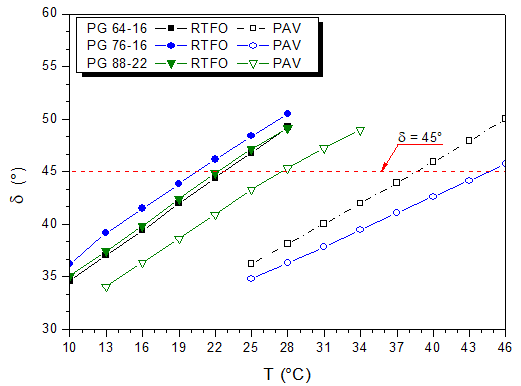 Figura 1. Nombre de la figuraPara indicar el nombre de la figura, se escribe “Figura” y un número de secuencia (Figura 1, Figura 2, etc.). Se colocará un punto al final de la numeración de la figura. Verifique que las figuras estén citadas en el trabajo en el texto principal como, por ejemplo, “En la Figura 1 se observa…” ó “La Figura 2 muestra…”.2.1.1 Fotografías, figuras e ilustracionesLas fotografías se considerarán como figuras y entonces se les citará, enumerará y titulará como tales. Incluya ilustraciones a color o en blanco y negro con una resolución adecuada de manera que la figura se pueda apreciar con claridad en el documento. No utilice figuras de baja resolución que empobrezcan la calidad del artículo. 2.2 TablasLas tablas se colocarán de manera que ocupen el ancho total disponible de la ventana, sin líneas de separación vertical y sólo con líneas horizontales arriba, luego de la fila de encabezados y al final de la tabla como se muestra en el ejemplo. Verifique que las tablas estén citadas en el trabajo en el texto principal. El título de las tablas se escribe “Tabla” y un número de secuencia seguido de un punto (Tabla 1., Tabla 2., etc.). Se colocará un punto al final de la numeración de la tabla. Este título se coloca en la parte superior de la misma con fuente Times New Roman tamaño 11 con la primera letra mayúscula, centrado sobre la tabla, sin negrita, usando números arábigos para la identificación y espaciado 6 puntos antes y después del mismo. Para el contenido de las tablas use la fuente Times New Roman tamaño 11 ó 10 como mínimo, tipo normal salvo para la línea de encabezado en donde se usará negrita.Tabla 1. Nombre de la tablaSi la tabla tiene particularidades que no se ajustan a estas instrucciones, modifíquela adecuadamente tratando de mantener al máximo posible el aspecto del ejemplo anterior.2.3 EcuacionesUtilice el editor de ecuaciones de Microsoft Word.  Enumere las ecuaciones consecutivamente colocando la numeración entre paréntesis y alineándola con el margen derecho. La ecuación debe estar centrada sin dejar líneas en blanco antes y después de la misma. A continuación indique el significado de los términos que aparecen en la ecuación como se muestra en el ejemplo que sigueDonde H es el resultado en MPa, G1 y G2 son los términos en kN y s0, l0, j ya han sido definidos anteriormente…Se recomienda insertar una tabla sin bordes (oculta) para ubicar la ecuación y el número que la identifica, ya que puede simplificar este ordenamiento indicado. 2.3.1 UnidadesUtilice exclusivamente unidades del sistema métrico internacional (Unidades SI). Las unidades del sistema inglés pueden emplearse sólo cuando sea estrictamente necesario como unidades secundarias (entre paréntesis).2.4 AbreviaturasSe deben definir las abreviaturas y acrónimos que no sean comunes la primera vez que aparecen en el texto, aún si ya se han definido en el resumen. No utilice abreviaturas en el título a menos que sea inevitable. No utilice notas al pie para indicar el significado de términos o abreviaturas ni citar referencias.3 ReferenciasSe debe verificar con cuidado que todas las citas colocadas en el texto aparezcan en la lista de referencias bibliográficas de acuerdo al formato APA. En la lista solo deben aparecer las referencias que fueron utilizadas en el texto principal del trabajo, en las tablas o en las figuras, esto implica que no deben aparecer otras referencias aunque el autor las haya consultado durante la preparación del artículo.Las referencias incluidas en el texto se presentan al final ordenadas numéricamente en corchetes según el orden de aparición en el texto, por ejemplo [1].Referencias múltiples pueden citarse en un párrafo dentro de los mismos paréntesis separados por comas [1, 2, 3]. Al final del artículo liste y enumere todas las referencias bibliográficas con una fuente Times New Roman tamaño 10, normal. Los nombres de los autores citados deben abreviarse poniendo sólo sus iniciales. Inserte dos espacios en blanco luego de la numeración. Algunos ejemplos de cómo citar las referencias se presentan a continuación:[1] Bahia, H., Hanson, D., Zeng, M., Zhai, H., Khatri, M., & Anderson, R. (2001). Characterization of modified asphalt binders in Superpave Mix Design. Washington D.C., EUA: National Academy Press.[2] AASHTO TP101 (2014). Estimating Damage Tolerance of Asphalt Binders Using the Linear Amplitude Sweep. Recuperado el 12 de Agosto de 2016, de Modified Asphalt Research Center: http://uwmarc.wisc.edu/files/linearamplitudesweep/AASHTO-TP101-LAS-May-2013-v2.pdf[3] Asphalt Institute (2001). Superpave Mix Design: SP 2 (3ra ed.). Lexington, KY, EUA: AsphaltGrado PGNomenclaturaAplicaciónPG 64-16PG 64Mezcla convencionalPG 76-16PG 76Mezcla con asfalto modificadoPG 88-22PG 88Mezcla tibia(1)